R A P O R Tz pracy zespołu roboczego Forum Poradnictwa Zawodowego Województwa LubuskiegoNOTATKI:Zespółds. promocji  Miejsce spotkaniaSzkoła Podstawowa im. L. Kruczkowskiego w CigacicachData13 października 2015 r.Godzina1030 – 1300Członkowie zespołuB. Sumińska, A. Przemyślańska, M. Kordoń, L. Smoła, J. Krawiec, E. Przybyła-Mężyńska, J. Tucki, J. Klimanowska, R. Kardowski, K. SłapczyńskiEksperciNie zapraszanoGościeNie zapraszanoProgramW załączeniuPrzebieg spotkaniaSpotkanie zespołu odbyło się z inicjatywy Partnera w Szkole Podstawowej
 im. L. Kruczkowskiego w Cigacicach Roman Kardowski podziękował Pani Ewie Przybyle-Mężyńskiej - dyrektor szkoły 
za możliwość spotkania się.  Program spotkania:Wizyta studyjna w SzkoleRaport z prac grup roboczych ws prezentacji i ulotki dla rodziców szkół podstawowych promującej poradnictwo zawodowe oraz konkursu zawodoznawczegoZespołowe działanie w OTK 2015 „Poznaj swojego doradcę kariery”Zaproszenie do współliderowania w zespoleWizytówka specjalistyTermin następnego spotkaniaSzkolenie z Analizy transakcyjnej dla forumowiczów.Szkolenie z ArteterapiiPropozycje do planu pracy na 2016Nowi uczestnicy w ForumWydanie kalendarzy na 2016 promujących partnerstwa lokalne w tym Forum Poradnictwa ZawodowegoSprawy różneNa wstępie spotkania R. Kardowski przywitał uczestników spotkania, podziękował Pani Dyrektor Szkoły za inicjatywę i gościnę w szkole. Szczególnie przywitał 
p. K. Słapczyńskiego, który jest przedstawicielem Kuratorium Oświaty w pracach naszego zespołu. Pań K. Słapczyński w przeszłości już pracował w naszym zespole, wnosząc trwały wkład w budowę partnerstwa na rzecz poradnictwa zawodowego 
i orientacji zawodowej.AD 1. Stworzenie ulotki oraz prezentacji dla rodziców szkół podstawowych B. Sumińska wraz z J. Klimanowską i J. Krawiec przedstawiły dotychczasowe prace nad  ulotką oraz prezentacją dla rodziców szkół podstawowych popularyzującą poradnictwo zawodowe lub orientację zawodową wśród rodziców   i nauczycieli szkół podstawowych – wypracowany materiał w załączeniu. Uczestnicy spotkania przez większość czasu wspólnie przepracowali przedstawiony materiał. Materiał został skierowany do dalszych prac wykończeniowych przez grupę roboczą.AD 2. Konkurs wiedzy o poradnictwie zawodowym dla uczniów i opiekunów szkół podstawowych p.t. „Mój talent, moja przyszłość”. R. Kardowski przedstawił dotychczasowe prace w tym zakresie:- pod względem     formalno -  prawnym przez radcę prawnego     Pawła  Kaczmarka (porozumienie, regulamin, harmonogram i formularz  zgłoszeniowy) sprawdzono                    i zaproponowano zmianę zapisów w związku z nabywaniem majątkowych praw autorskich w zakresie: publicznej ekspozycji pracy, kopiowania utworu i jego obrazu w dowolnej technice i dowolnym formacie, utrwalania utworu i jego obrazu w dowolnej technice i dowolnym formacie, publicznego rozproszenia utworu i jego obrazu                        w mediach oraz na stronach internetowych  i w publikacjach książkowych, informacyjnych i promocyjnych. W związku z powyższym grupa robocza dokona zmian w dokumentach. - należy podjąć działanie w zakresie pozyskania sponsorów, którzy sfinansują nagrody dla uczestników konkursu. W tym zakresie będzie działanie wspólne p. Ewy i Romana.AD 3. Wizyta studyjna w SzkoleW przerwie prac nad prezentacją i ulotką zaproponowaną przez grupę B. Sumińską udaliśmy się pod przewodnictwem Pani Dyrektor Szkoły na wizytę studyjną. Mieliśmy okazję być w najważniejszych miejscach Szkoły. Zobaczyliśmy piękne sale wykładowe, pracownie i osiągnięcia. Na każdym kroku widać dbałość o ucznia                         i kreatywność personelu. Szkoła prezentuje się wspaniale. Na załączonych zdjęciach widać wszystko. Brawo! Gratulujemy Pani Dyrektor takiej placówki edukacyjnej.AD . OTK 2015. Tegoroczny Ogólnopolski Tydzień Kariery odbędzie się w dniach 19-25 października 2015 pod hasłem: „Poznaj swojego doradcę kariery”.  W ramach uczestników instytucjonalnych naszego zespołu odbędą się wspólne działania w  Centrum Informacji i Planowania Kariery Zawodowej w Zielonej Górze, z udziałem specjalistów z Uniwersytetu Zielonogórskiego, Wojewódzkiego Sztabu Wojskowego i Państwowej Wyższej Szkoły Zawodowej w Sulechowie  oraz uczniów szkół ponadgimnazjalnych.Ponadto na stronie www.doradcazawodowy.zgora.pl zamieszczone zostaną „Wizytówki specjalistów” w zakresie poradnictwa zawodowego.AD. 4. Sprawy organizacyjne- Współlider zespołu:Jest konieczność pozyskania współlidera zespołu z osób aktywnie pracujących. Na każdym spotkaniu proszę i proszę, proszę, proszę, proszę , a tu nie ma chętnych. Będę dalej apelował, aż do przejścia na emeryturę. Może znajdzie się osoba ch etna i wspólnie przeprowadzi wspólnie zespół przez życie partnerskie. Kilka celów jest jeszcze do zrobienia. Razem będzie więcej i łatwiej.- Wizytówka specjalisty:Przesłano forumowiczom formularz „Wizytówka specjalisty w zakresie poradnictwa zawodowego i informacji zawodowej”  z terminem wykonalności do końca II dekady października. Wypełnione formularze spływają do WUP. Podjęto następujące działania:Wydania zgody na utworzenie bazy danych o specjalistach na stronie www.doradcazawodowy.zgora.pl,Podpisanie  zgody przez doradcę zawodowego na zamieszczenie lub wycofanie jego „Wizytówki specjalisty” ze strony internetowej,Utworzenia zakładki ”Wizytówka specjalisty” wraz z miastami na stronie Forum,Zamieszczenie „Wizytówek specjalisty” w utworzonej bazie.- Termin kolejnego spotkania:Zaproponowano spotkanie zespołu w kwietniu 2016.- Spotkanie forumowiczów z udziałem eksperta w zakresie  ANALIZY TRANSAKCYJNEJ:Coroczne spotkanie forumowiczów odbędzie się 2 grudnia 2015 z udziałem eksperta w zakresie analizy transakcyjnej. Miejscem spotkania będzie sala poradnictwa zawodowego w Wojewódzkim Urzędzie Pracy. Zaproszenia zostaną wysłane przez liderów w listopadzie 2015. Z uwagi na możliwości lokalowe, Ilość miejsc będzie ograniczona.- Szkolenie z Arteterapii:- Małgorzata Kordoń zwróciła się do Bożeny Sumińskiej z propozycją przeprowadzenia warsztatów – „ARTETERAPIA SPOSOBEM NA STRES” dla dyrektorów i naczelników WUP, a także dla pracowników urzędu. Szkolenie odbędzie się na początku grudnia br. Podobne szkolenie skierujemy  do uczestników zespołu ds. promocji w pierwszej połowie  2016, a następnie do członków Forum. Szkolenie dla naszego zespołu planowane jest  na I połowę lutego 2016 w ramach Akademii Doradcy Zawodowego.- Propozycje do planu pracy na 2016:Roman Kardowski prosi o nadsyłanie propozycji do planu pracy na 2016 elektronicznie lub pocztą tradycyjną w terminie do końca lutego przyszłego roku.- Nowi członkowie Forum:Do Forum wstąpiły nowe instytucje:Zespół Szkół Ponadgimnazjalnych Nr 2 w Nowej Soli,Fundacja od A do Z z Zielonej Góry,Zespół Szkół Elektronicznych i Samochodowych w Zielonej Górze.- Wydanie kalendarzy na 2016 promujących partnerstwa lokalne w tym Forum Poradnictwa Zawodowego:Kalendarze na 2016 zostaną wydrukowane do połowy listopada 2015. Każdy uczestnik naszego Forum będzie miał zagwarantowany jeden egzemplarz kalendarza, formatu A4. Oczywiście jeśli zgłosi się do lidera zespołu.- Wolne wnioski:- Roman Kardowski przekazał informację, że Uniwersytet Zielonogórski  zawiesza studia podyplomowe z „Doradztwa zawodowego i przedsiębiorczości” z powodu niskiej rekrutacji, która występuje też w okolicznych ośrodkach akademickich. Po uwolnieniu zawodu doradcy zawodowego, nie ma chętnych na studiowanie tego zawodu. Jest nowa jakość. Zobaczymy co się wydarzy . Roman Kardowski wspólnie z Bożeną Sumińską podziękowali uczestnikom za udział w spotkaniu. Szczególne podziękowania kierujemy do Pani dyrektor szkoły Ewy Przybyły – Mężyńskiej.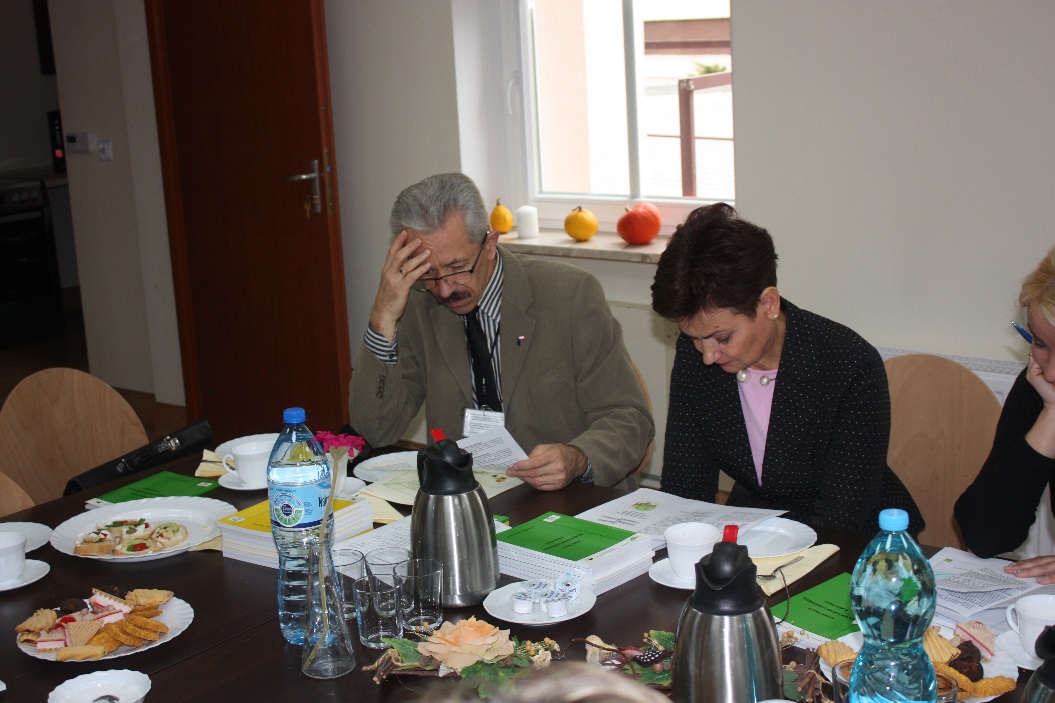 Zapoznajemy się z projektami ulotki i prezentacji, które mają popularyzować poradnictwo zawodowe wśród rodziców i nauczycieli szkół podstawowych (od lewej) Jurek Tucki, Lilia Smoła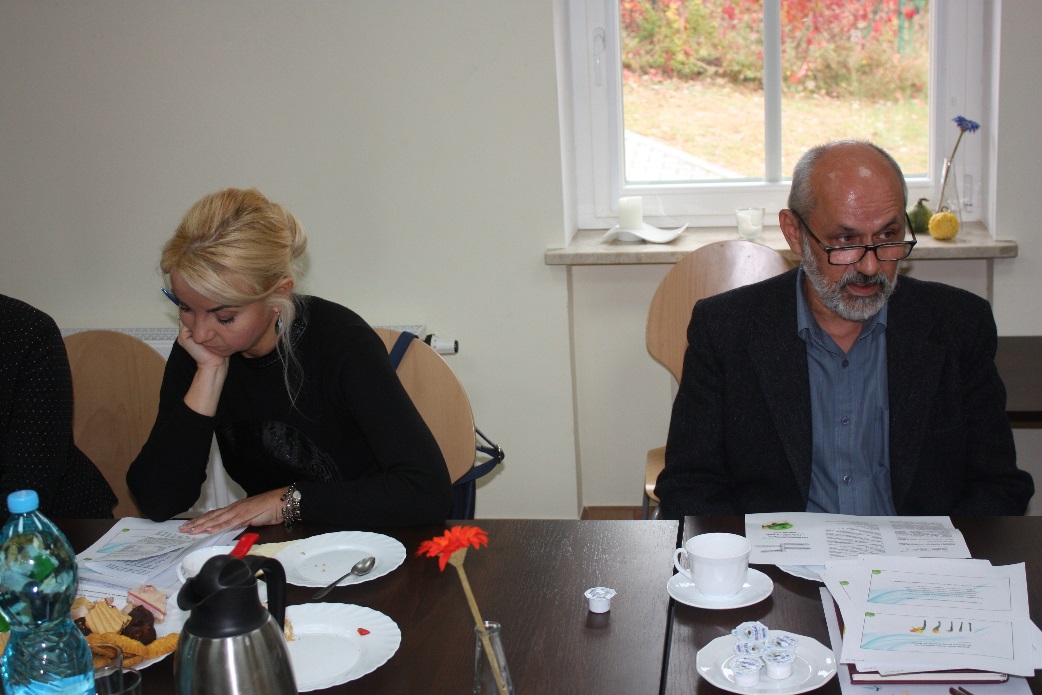 Pierwsze poprawki zgłosił Krzysztof Słapczyński, obok Anna Przemyślańska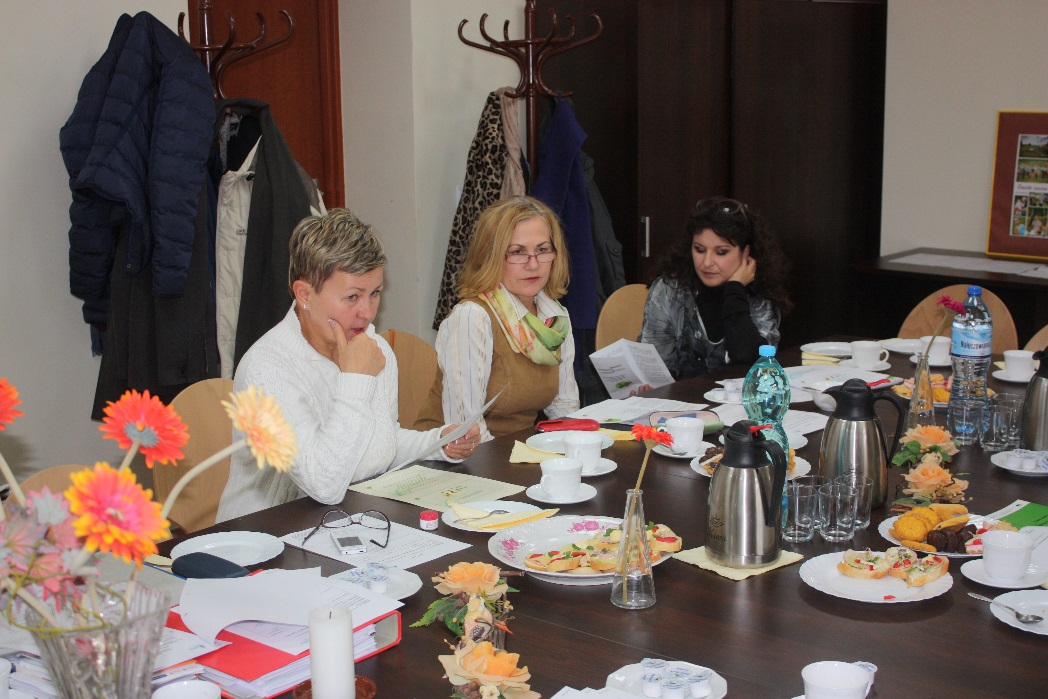 W zgłaszane uwagi wsłuchują  się  (od lewej) Małgorzata  Kordoń, Jadwiga Klimanowska – współautorka projektów i dyrektorka Szkoły Podstawowej w Cigacicach  Ewa Przybyła-Mężyńska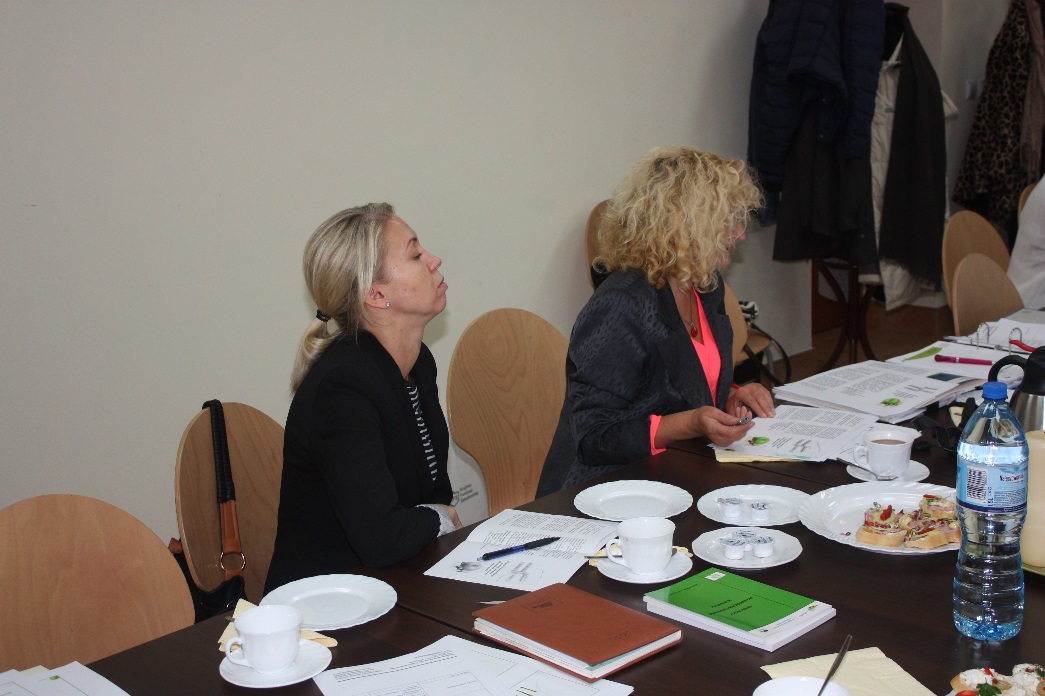 Do dyskusji włączyły się kolejne współautorki projektów  Justyna Krawiec i Bożena  Sumińska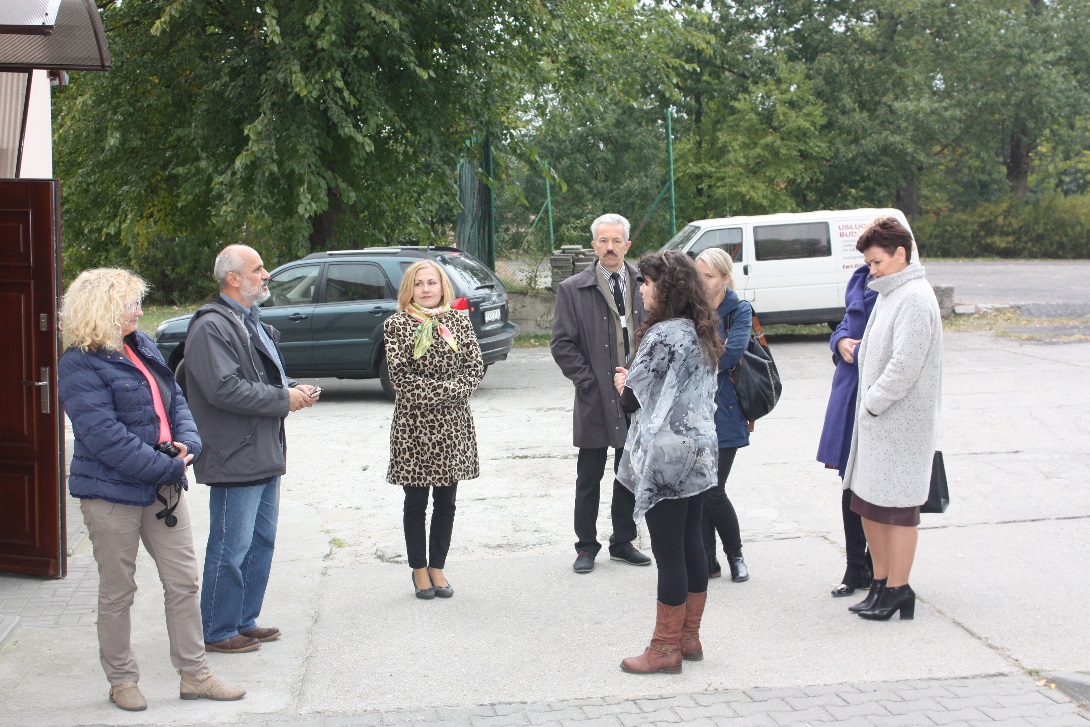 Dyrektor Ewa Przybyła-Mężyńska zaprasza nas do  zwiedzania szkoły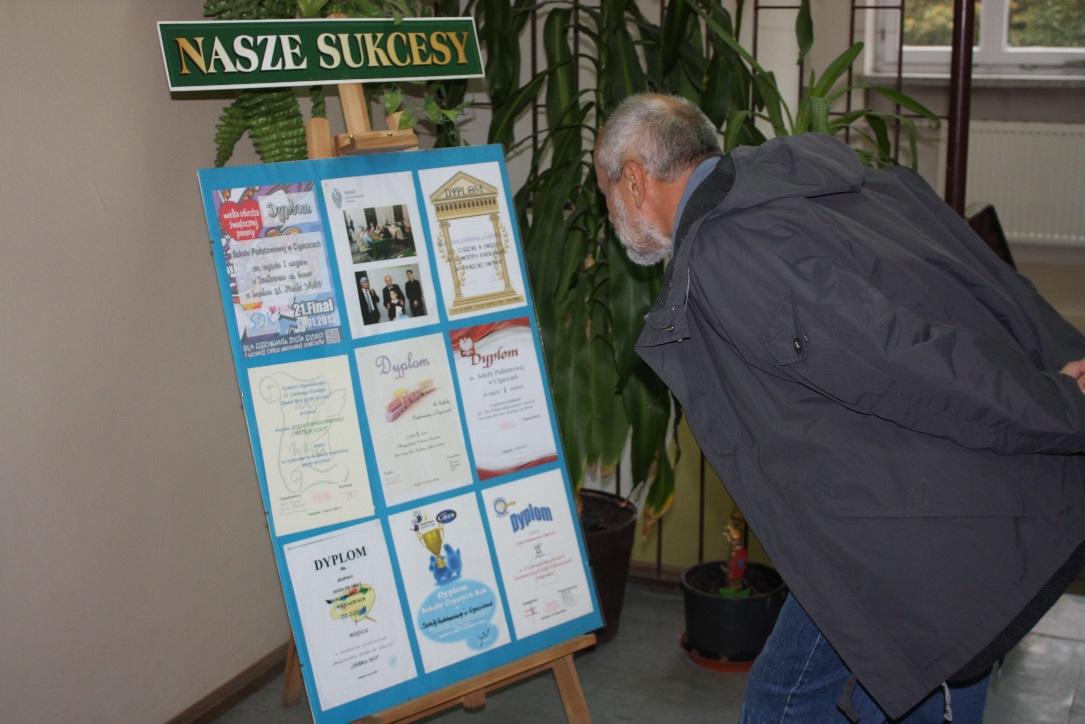 Zaraz przy  wejściu do placówki zadbano o jej promocję. Krzysztof Słapczyński poświęca sporo uwagi na odczytanie dyplomów.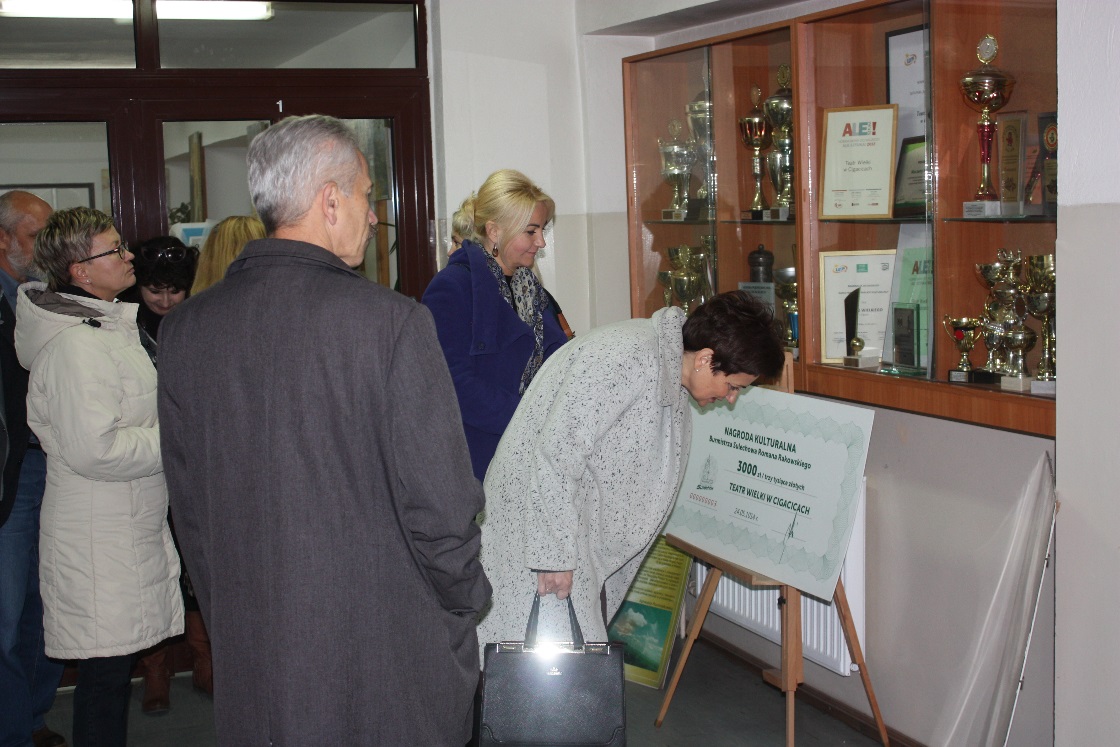 Czek na trzy tysiące zł to nagroda kulturalna, w gablotach trofea sportowe uczniów.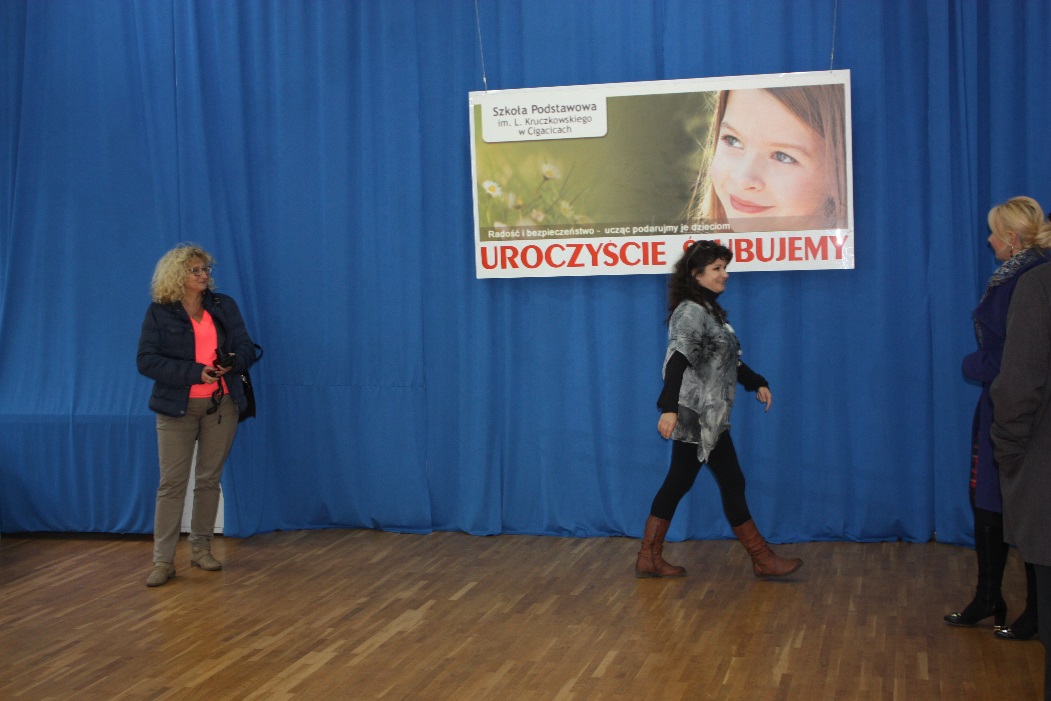 Sala widowiskowa, która służy wszystkim mieszkańcom gminy. Tu przychodzi się m.in. na przedstawienia teatralne i kabaretowe.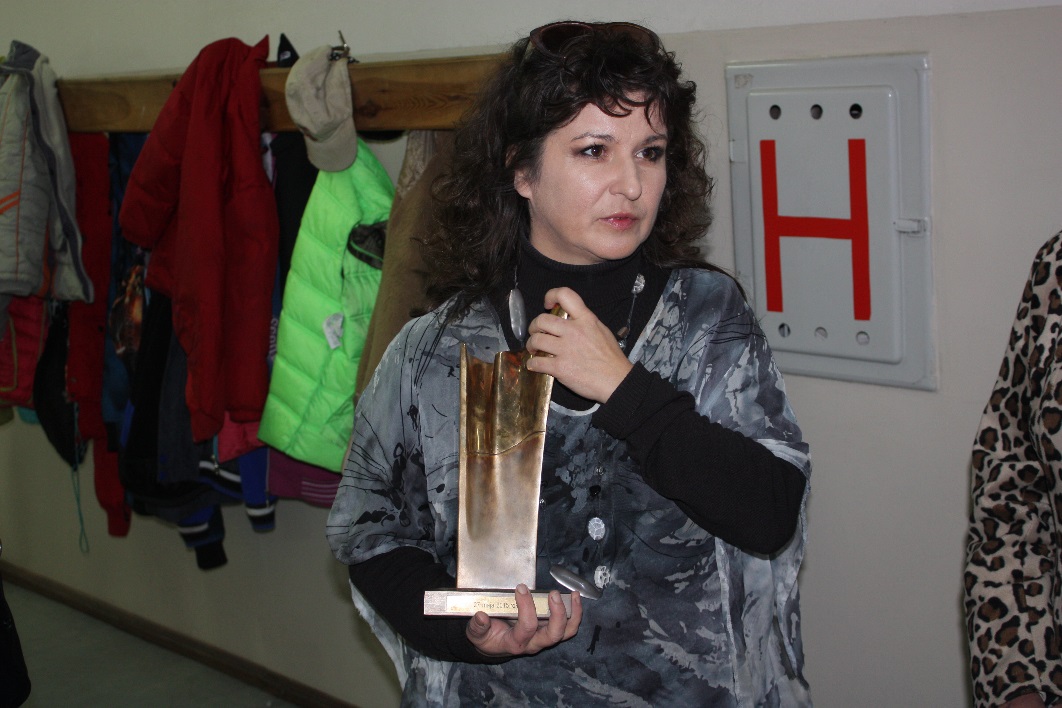 Jedna z nagród przyznana kabaretowi założonemu przez rodziców uczniów i nauczycieli wręczona przez Prezydenta RP.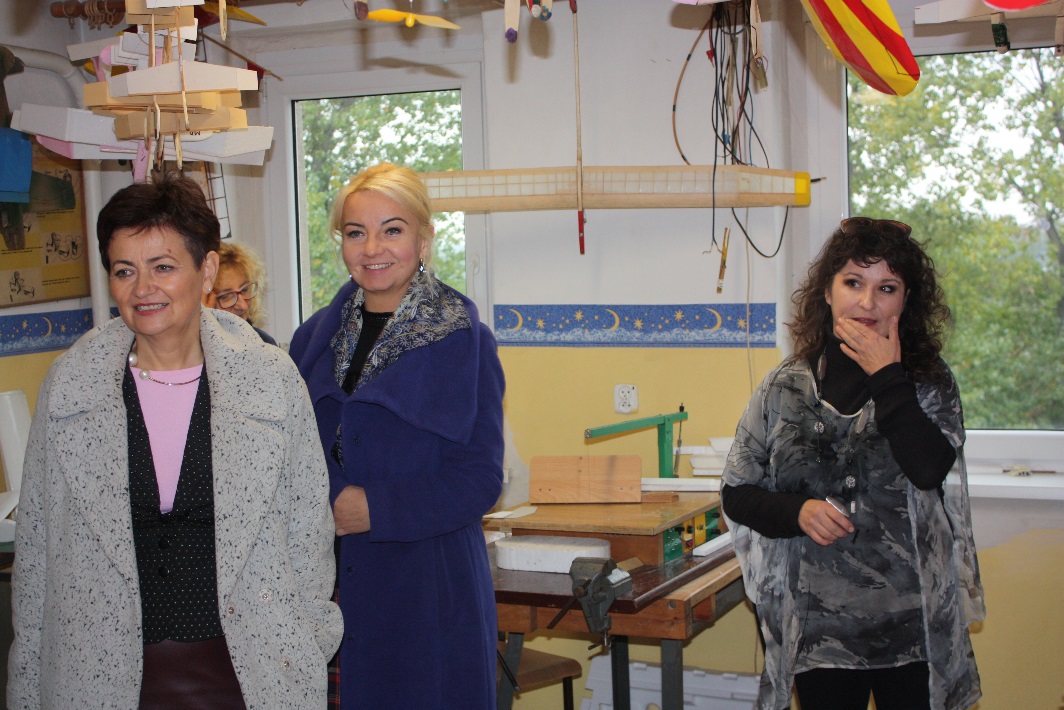 Modelarnia – ulubione miejsce uczniów i duma szkoły. Są absolwenci, którzy życie związali z lotnictwem. A tu zaczynali karierę zawodową.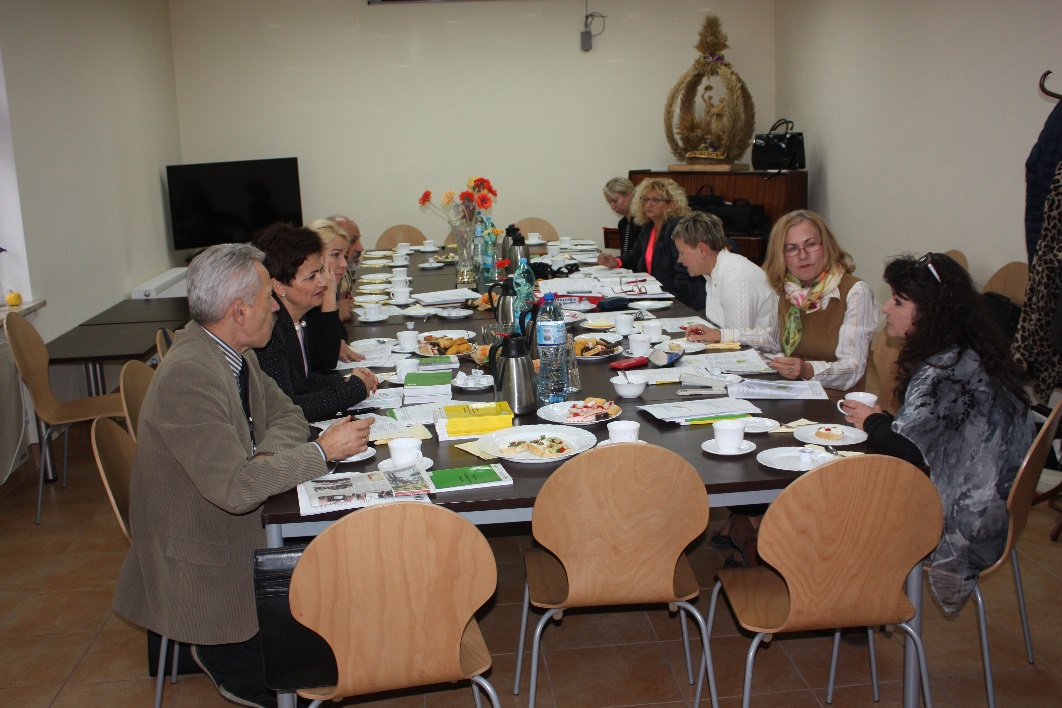 Powrót do pracy, a tuż przed tym poczęstunek: kanapki przygotowane przez uczniów w ramach zajęć praktycznych. Dziękujemy za tak miłe przyjęcie w szkole!RezultatyPrzepracowano koncepcję  ulotki  i prezentacji na temat poradnictwa zawodowego wśród rodziców  i nauczycieli szkół podstawowych.Przedstawiono aktualne działania związane z konkursem wiedzy  
o poradnictwie zawodowym dla uczniów i opiekunów szkół podstawowych p.t.: „Mój talent, moja przyszłość”.Zapoznano się  ze szkołą i jej sukcesami.OTK  2015 – ustalenie wstępnych założeń. Pomimo apelów nie zgłosiła osoba do współliderowania z instytucji partnerskich. Ponowiono apel.Przedstawiono zakres działań w sprawie  „Wizytówki specjalisty”Przedstawiono terminarz szkoleń dla uczestników partnerstwa w grudniu 2015 
i pierwszym kwartale 2016.Rozpoczęcie składania propozycji do planu pracy na 2016Wartość dodana spotkaniaNowa wiedza na temat partnera forum – Szkoła Podstawowa 
im. L. Kruczkowskiego w CigacicachWyjątkowe zaangażowanie uczestników  zespołu.WnioskiKolejne spotkanie zespołu  ustalono na kwiecień 2016r w Cigacicach.Grupy robocze będą spotykały się na bieżąco. Raportowanie prac nastąpi na najbliższym spotkaniu zespołu.Zaproponowano szkolenia dla uczestników Forum. Przekazanie raportu uczestnikom zespołu odbędzie się w wersji elektronicznej.Zamieszczenie raportu ze spotkania z galerią na www.doradcazawodowy.zgora.pl Załącznikilista obecnościprogram spotkaniamateriał wypracowany przez grupę roboczą, której szefuje B. SumińskaProtokół sporządziłBożena Sumińska, Roman Kardowski